Edital de Seleção de Bolsistas – PROFEI/UNEMATA COORDENAÇÃO DO PROGRAMA DE MESTRADO PROFISSIONAL EM EDUCAÇÃO INCLUSIVA (PROFEI) da UNEMAT faz saber que, usando das atribuições que lhe confere e considerando a necessidade de selecionar 05 (cinco) mestrandos para o recebimento de bolsas Capes, RESOLVE:Art. 1º - Os recursos para concessão de 05 cotas de bolsas para discentes do PROFEI/UNEMAT estão condicionados à disponibilidade orçamentária e financeira da CAPES, para essa finalidade.Art. 2º - Só poderá concorrer a bolsa de estudo concedida pela CAPES, o mestrando regularmente matriculado no PROFEI e que atenda as seguintes exigências:I - Comprovar efetiva docência na rede pública de ensino básico, mediante declaração recente do diretor da escola, com data anterior máxima de 30 (trinta) dias;Parágrafo único. Candidatos que no momento de matrícula do curso estejam cedidos a órgãos públicos, sindicatos, exercendo funções de gestão, ou em situação de afastamento não farão jus ao recebimento da bolsa, se excetuando aqueles cedidos especificamente para o exercício da docência;II - Declaração de efetivo exercício, comprovando não estar em estágio probatório;Parágrafo único. Somente serão admitidos para percepção da bolsa candidatos a comporem o quadro permanente de servidores da rede pública de ensino;III - firmar termo de compromisso (ANEXO 1) colocando-se sob disponibilidade para integrar banco de currículos com a finalidade de atuação na função de tutor no âmbito do Sistema Universidade Aberta do Brasil (UAB), após o término de seu curso, por igual período ao de vigência de sua bolsa;IV - Não estar usufruindo de bolsa em qualquer modalidade, salvo as permitidas pela legislação em vigor;V - Não ser discente em outro programa de pós-graduação;VI – Apresentar Plano de Trabalho e cronograma para execução das atividades (Neste edital pode ser considerado o projeto apresentado pelo candidato no processo seletivo). Art. 3º - A inscrição para concorrer à bolsa de estudo concedida pela CAPES implica aceitação integral, por parte do candidato das condições a seguir:a) colocar-se à disposição para integrar banco de currículos com a finalidade de atuação na função de tutor no âmbito do Sistema UAB, após o término de seu mestrado, por igual período ao de vigência de sua bolsa;b) continuar atuando, por um período não inferior a cinco anos após a diplomação, como Professor da Rede Pública, desenvolvendo, além das atividades docentes, outros trabalhos em temas de interesse público visando à melhoria da qualidade da Educação Básica, nas escolas públicas que estiver vinculado.Art. 4º. As Instituições Associadas deverão considerar, prioritariamente, critérios de caráter socioeconômico, bem como eventuais situações de vulnerabilidade social dos candidatos na seleção e classificação para concessão de bolsas;Art. 5º. A classificação dos candidatos para a distribuição das bolsas será feita com base em critérios socioeconômico (peso 6) e acadêmico (peso 4).§1° No critério socioeconômico será considerada como referência uma média realizada dos valores de renda mensal de todo o núcleo familiar, incluindo o candidato (a). Essa soma será dividida pela quantidade de pessoas que moram na mesma casa com o candidato (a), de modo que a situação de vulnerabilidade econômica seja considerada na distribuição das bolsas do PROFEI.§2° Para efeitos de pontuação no critério socioeconômico, serão atribuídos os seguintes valores:I. 10.0 (dez pontos) - para candidato que tenha uma renda mensal média de todo o núcleo familiar menor ou igual a R$ 2.500,00;II. 8.0 (oito pontos) – para o candidato que tenha uma renda mensal média de todo o núcleo familiar entre R$ 2.500,01 e 3.500,00;III. 6.0 (seis pontos) - para o candidato que tenha uma renda mensal média de todo o núcleo familiar entre R$ 3.500,01 e R$ 5.000,00;IV. 4.0 (quatro pontos) - para o candidato que tenha renda mensal média acima de R$ 5.000,01.§3° No critério acadêmico será considerada a nota obtida no Exame Nacional de Acesso, por instituição associada, respeitada a classificação final dos candidatos com base nos critérios de desempate.§4º. A nota final do candidato é formada pela nota do processo seletivo multiplicada por 0,4 somada ao valor da pontuação socioeconômica multiplicado por 0,6.§5º. No caso de empate na classificação entre dois ou mais candidatos, o candidato que residir na cidade mais distante da cidade da Instituição Associada terá preferência da bolsa sobre os demais candidatos empatados;§6º. Persistindo o empate, prevalecerá aquele que tiver obtido melhor resultado no critério acadêmico.Art. 6º. A manutenção da bolsa de estudos pelo discente está condicionada à matrícula, em cada período letivo, em todas as disciplinas e demais atividades previstas na Matriz Curricular do PROFEI.Art. 7º. A bolsa de estudo será imediatamente cancelada, caso o discente incorra em qualquer uma das seguintes situações:I – Abandono do curso;II – Desligamento do curso;III – Desempenho insuficiente em uma ou mais disciplinas, incluindo por frequência;IV - Reprovação em qualquer uma das provas do Exame de Qualificação;V - Descumprimento desta Resolução e das Portarias da CAPES que regem a concessão de bolsas;VI - Quaisquer outras circunstâncias previstas nas normas relativas à pós-graduação da Instituição Associada ou no seu Regimento.Parágrafo único - Caberá aos Coordenadores Institucionais comunicarem ao Conselho Gestor do PROFEI as situações previstas no caput desse artigo.Art. 8º. No caso de discentes que são afastados devido à ocorrência de doença grave, parto ou aleitamento, a continuidade do pagamento da bolsa dar-se-á conforme legislação em vigor.Art. 9º. Será revogada a concessão da bolsa concedida pela CAPES, com a consequente restituição de todos os valores de mensalidades e demais benefícios, nos seguintes casos:I - Omissão quanto ao valor recebido de remuneração familiar bruta total;II - Declaração falsa da inexistência de apoio de qualquer natureza, por outra Agência;III - Prestar informação falsa quanto ao local de residência;IV - Prática de qualquer fraude pelo bolsista, sem a qual a concessão não teria ocorrido;V - A não observância do Termo de Compromisso (modelo anexo 1);Parágrafo único - A não conclusão do curso acarretará na obrigação de restituição dos valores despendidos com a bolsa, conforme legislação em vigor.Art. 10º. No caso de o bolsista renunciar ou ser destituído da bolsa, esta será atribuída ao próximo candidato da lista de classificação da respectiva Instituição Associada.Parágrafo único - Caso se esgote a lista de classificados da Instituição Associada, a cota de bolsa será remanejada para classificados de outra Associada, seguindo a ordem de prioridade pela maior distância percorrida.Art. 11º. O candidato deverá inscrever-se no processo seletivo até o dia 10/12/2020, sendo necessário o preenchimento do formulário disponível neste Edital (ANEXO 2), ou para download no https://sigaa.unemat.br/sigaa/public/programa/documentos.jsf?lc=pt_BR&id=677&idTipo=1),  enviando todos os documentos exigidos, gerados em PDF e assinados, para o e-mail profei@unemat.br, inclusive o Formulário de Inscrição. Declaração recente do Diretor da instituição escolar, em que o candidato está vinculado, com data anterior máxima de 30 (trinta) dias;Declaração do estágio probatório, indicando a aprovação em estágio probatório;TERMO DE COMPROMISSO DO BOLSISTA (Anexo 1 deste edital);Plano de trabalho, composto pelo cronograma de desenvolvimento da pesquisa. (Para este edital poderá ser o projeto encaminhado quando do processo seletivo) (Segue neste Edital sugestão do PROFEI/UEPG) – ANEXO 3Formulário Socioeconômico, disponível para download está disponível em no site https://sigaa.unemat.br/sigaa/public/programa/documentos.jsf?lc=pt_BR&id=677&idTipo=1 e também neste Edital como ANEXO 4.Parágrafo Único: O e-mail do candidato para envio dos documentos deve ser de domínio da UNEMAT, gerados pelo https://ecosistema.unemat.br/.Art. 12º. DA DIVULGAÇÃO DOS RESULTADOSO resultado será divulgado até o dia 11 de dezembro de 2020, na página https://sigaa.unemat.br/sigaa/public/programa/documentos.jsf?lc=pt_BR&id=677&idTipo=1.Art. 13º. Os casos omissos serão resolvidos pelo Conselho Gestor do PROFEI, conforme a instância pertinente..ANEXO 1 – TERMO DE COMPROMISSO DO BOLSISTAEu, __________________________________________________________, discente regularmente matriculado(a) no Mestrado Profissional em Educação Inclusiva – PROFEI, na _________________________________ (nome da Instituição Associada), sob o número de matrícula______________________, CPF__________________, residente à Rua/Av. ____________________________________________, nº________, complemento, ____________, na cidade de_______________________________, estado de _________________________, declaro, sob as penas previstas na Lei, que: “Estou ciente e assumo formalmente todas as exigências e compromissos descritos no Edital de Seleção de Bolsista/2020, que estabelece os critérios para alocação de bolsas de estudo concedidas pela CAPES”. OBS: A inobservância dos requisitos acima ou a prática de qualquer fraude pelo(a) bolsista, implicará no cancelamento da bolsa, com a restituição integral e imediata dos recursos, de acordo com os índices previstos em lei competente. Local e Data: __________________, ____ de _______________ de ____________________________________________Assinatura do BolsistaANEXO 2 – FORMULÁRIO DE INSCRIÇÃO PARA O PROCESSO DE SELEÇÃO DE BOLSAS CAPES/PROFEI/UNEMATDocumentos comprobatórios em formato PDF (abaixo discriminados) devem ser enviados (anexados/juntados), inclusive este formulário, em único e-mail institucional (UNEMAT) do candidato para o e-mail profei@unemat.br. Anexar o FORMULÁRIO DE INSCRIÇÃO (ANEXO 2)Anexar a DECLARAÇÃO DO DIRETOR DA INSTITUIÇÃO ESCOLARAnexar a DECLARAÇÃO DE APROVAÇÃO DO ESTÁGIO PROBATÓRIOAnexar o TERMO DE COMPROMISSO DO BOLSISTA –(ANEXO 1)Anexar o PLANO DE TRABALHO (Sugestão do PROFEI/UEPG – ANEXO 3 )Anexar o FORMULÁRIO SOCIOECONÔMICO (ANEXO 4) Conferência de documentos em formato PDF anexados no e-mail pelo candidatoConferência da listagem, sinalizando na coluna 2 o documento juntadoANEXO 3ORGANIZAÇÃO DO PLANO DE TRABALHO (SUGESTÃO DO PROFEI DA UEPG)SUGESTÃO PARA ELABORAÇÃO DO PLANO DE TRABALHO – SELEÇÃO BOLSISTA1. IDENTIFICAÇÃO2. SÍNTESE DAS ATIVIDADES A SEREM DESENVOLVIDAS PELO BOLSISTASUGESTÃO DE ATIVIDADES, O CANDIDATO PODE ACRESCENTAR OUTRAS.(apresentar cronograma de trabalho semestral, em formato de texto ou tabela)3. ASSINATURAANEXO 4 –FORMULÁRIO DE INFORMAÇÕES SOCIOECONÔMICASTermo de Compromisso1. Assumo inteira responsabilidade pelas informações prestadas e declaro estar ciente das penalidades cabíveis previstas no Art.299 do Código Penal, o qual prevê que é crime: “Omitir, em documento público ou particular, declaração que dele devia constar, ou nele inserir ou fazer inserir declaração falsa ou diversa da que devia ser escrita, com o fim de prejudicar direito, criar obrigação ou alterar a verdade sobre fato juridicamente relevante”.2. Declaro que as cópias dos documentos, anexados a este formulário, bem como as digitalizações apresentadas, conferem integralmente com o original, sob minha responsabilidade pessoal. Os originais dos documentos apresentados deverão ser preservados pelo seu detentor até o final do período dos eventuais auxílios concedidos ao estudante, em decorrência da presente análise socioeconômica.___________________, _____ de ________________ de ______. (Local e data)____________________________________________________Assinatura do Candidato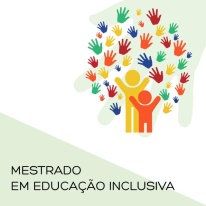 UNIVERSIDADE DO ESTADO DE MATO GROSSO  PRÓ-REITORIA DE PESQUISA E PÓS-GRADUAÇÃOPROGRAMA DE MESTRADO PROFISSIONAL EM EDUCAÇÃO INCLUSIVA - PROFEI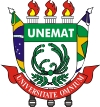 INFORMAÇÕES PESSOAISNome Completo:Nome da Mãe:Nome do Pai:Estado civil:Data de Nascimento:CPF:RG: Órgão expedidor:                  Data de expedição:E-mail institucional (UNEMAT):Endereço Pessoal:Rua/Av.:                                        Bairro:              N.:                        Cidade:                                         Estado:Endereço ProfissionalRua/Av.:                                        Bairro:              N.:                        Cidade:                                         Estado:Telefone:Documentos ListagemFORMULÁRIO DE INSCRIÇÃO (ANEXO 2)DECLARAÇÃO DO DIRETOR DA INSTITUIÇÃO ESCOLARDECLARAÇÃO DE APROVAÇÃO DO ESTÁGIO PROBATÓRIOTERMO DE COMPROMISSO DO BOLSISTA (ANEXO 1)PLANO DE TRABALHO (ANEXO 3)FORMULÁRIO SOCIOECONÔMICO (ANEXO 4)Instituição AssociadaOrientador(a) Título do projeto de pesquisaPeríodo previsto para desenvolvimento do Projeto Dezembro de 2020 a outubro de 2022ETAPAS1ª PERÍODO2ª PERÍODO3ª PERÍODO4ª PERÍODORevisão do projeto de pesquisaXRevisão da LiteraturaXApreciação do CEPXColeta das InformaçõesXAnálise e Interpretação das InformaçõesXQualificaçãoXDefesa XParticipação em eventos científicosXXXXSubmissão de artigos científicosXXO abaixo-assinado assume as tarefas e responsabilidades que lhes caberão durante o período de realização do presente Plano de Trabalho O abaixo-assinado assume as tarefas e responsabilidades que lhes caberão durante o período de realização do presente Plano de Trabalho Local e data: Local e data: Assinatura do BolsistaDADOS PESSOAISDADOS PESSOAISDADOS PESSOAISDADOS PESSOAISNomeNomeNomeCNPJ/CPFNome Social:Nome Social:Nome Social:Nome Social:QUADRO DE COMPOSIÇÃO FAMILIAR E COMPROVAÇÃO DE RENDAQUADRO DE COMPOSIÇÃO FAMILIAR E COMPROVAÇÃO DE RENDAQUADRO DE COMPOSIÇÃO FAMILIAR E COMPROVAÇÃO DE RENDAQUADRO DE COMPOSIÇÃO FAMILIAR E COMPROVAÇÃO DE RENDADADOS DO CANDIDATODADOS DO CANDIDATODADOS DO CANDIDATODADOS DO CANDIDATONúmero de pessoas que moram na mesma casa com candidato:________________Número de pessoas que moram na mesma casa com candidato:________________Número de pessoas que moram na mesma casa com candidato:________________Número de pessoas que moram na mesma casa com candidato:________________Idade em anos:  Renda R$: Renda R$: Renda R$: NÚCLEO FAMILIARNÚCLEO FAMILIARNÚCLEO FAMILIARNÚCLEO FAMILIARFAMILIAR 1FAMILIAR 1FAMILIAR 1FAMILIAR 1Nome Completo:Nome Completo:Grau de Parentesco:Grau de Parentesco:Grau de Instrução: Grau de Instrução: Situação de Trabalho: (    ) Desempregado    (    ) EmpregadoSituação de Trabalho: (    ) Desempregado    (    ) EmpregadoCargo/Profissão:Cargo/Profissão:Renda Bruta Mensal R$: Renda Bruta Mensal R$: FAMILIAR 2FAMILIAR 2FAMILIAR 2FAMILIAR 2Nome Completo:Nome Completo:Grau de Parentesco:Grau de Parentesco:Grau de Instrução: Grau de Instrução: Situação de Trabalho: (    ) Desempregado    (    ) EmpregadoSituação de Trabalho: (    ) Desempregado    (    ) EmpregadoCargo/Profissão:Cargo/Profissão:Renda Bruta Mensal R$: Renda Bruta Mensal R$: FAMILIAR 3FAMILIAR 3FAMILIAR 3FAMILIAR 3Nome Completo:Nome Completo:Grau de Parentesco:Grau de Parentesco:Grau de Instrução: Grau de Instrução: Situação de Trabalho: (    ) Desempregado    (    ) EmpregadoSituação de Trabalho: (    ) Desempregado    (    ) EmpregadoCargo/Profissão:Cargo/Profissão:Renda Bruta Mensal R$: Renda Bruta Mensal R$: FAMILIAR 4FAMILIAR 4FAMILIAR 4FAMILIAR 4Nome Completo:Nome Completo:Grau de Parentesco:Grau de Parentesco:Grau de Instrução: Grau de Instrução: Situação de Trabalho: (    ) Desempregado    (    ) EmpregadoSituação de Trabalho: (    ) Desempregado    (    ) EmpregadoCargo/Profissão:Cargo/Profissão:Renda Bruta Mensal R$: Renda Bruta Mensal R$: FAMILIAR 5FAMILIAR 5FAMILIAR 5FAMILIAR 5Nome Completo:Nome Completo:Grau de Parentesco:Grau de Parentesco:Grau de Instrução: Grau de Instrução: Situação de Trabalho: (    ) Desempregado    (    ) EmpregadoSituação de Trabalho: (    ) Desempregado    (    ) EmpregadoCargo/Profissão:Cargo/Profissão:Renda Bruta Mensal R$: Renda Bruta Mensal R$: 